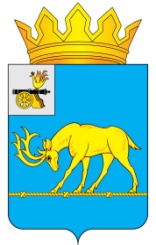 АДМИНИСТРАЦИЯ МУНИЦИПАЛЬНОГО ОБРАЗОВАНИЯ«ТЕМКИНСКИЙ РАЙОН» СМОЛЕНСКОЙ ОБЛАСТИПОСТАНОВЛЕНИЕот 24 марта 2021 года  № 99                                                                   с. ТемкиноОб утверждении Порядка предоставления Администрацией муниципального образования «Темкинский район» Смоленской области жилых помещений муниципального специализированного жилищного фонда детям-сиротам и детям, оставшимся без попечения родителей, лицам из числа детей-сирот и детей, оставшихся без попечения родителей В соответствии с Жилищным кодексом Российской Федерации, Федеральными законами от 06.10.2003 № 131-ФЗ «Об общих принципах организации местного самоуправления в Российской Федерации», от 21.12.1996 N 159-ФЗ "О дополнительных гарантиях по социальной поддержке детей-сирот и детей, оставшихся без попечения родителей", областными законами от 29.09.2005 N 89-з "Об обеспечении дополнительных гарантий по социальной поддержке и установлении дополнительных видов социальной поддержки детей-сирот и детей, оставшихся без попечения родителей, на территории Смоленской области", от 29.11.2007 N 114-з "О наделении органов местного самоуправления муниципальных районов и городских округов Смоленской области государственными полномочиями по обеспечению детей-сирот и детей, оставшихся без попечения родителей, лиц из числа детей-сирот и детей, оставшихся без попечения родителей, жилыми помещениями", постановлением Администрации Смоленской области от 23.05.2018 N 333 "Об утверждении Порядка заключения с лицами, указанными в части 1 статьи 6 областного закона "Об обеспечении дополнительных гарантий по социальной поддержке и установлении дополнительных видов социальной поддержки детей-сирот и детей, оставшихся без попечения родителей, на территории Смоленской области", договора социального найма жилого помещения по окончании срока действия договора найма специализированного жилого помещения и при отсутствии обстоятельств, свидетельствующих о необходимости оказания указанным лицам содействия в преодолении трудной жизненной ситуации", приказом Департамента Смоленской области по образованию, науке и делам молодежи от 30.11.2016 N 1022 "Об утверждении типового порядка предоставления детям-сиротам и детям, оставшимся без попечения родителей, лицам из числа детей-сирот и детей, оставшихся без попечения родителей, жилых помещений специализированного жилищного фонда", решением Темкинского районного Совета депутатов от 18.12.2015 № 142 «Об определении органа, уполномоченного обеспечивать деятельность по осуществлению государственных полномочий по обеспечению детей-сирот и детей, оставшихся без попечения родителей, лиц из числа детей-сирот и детей, оставшихся без попечения родителей, жилыми помещениями», руководствуясь Уставом муниципального образования «Темкинский район» Смоленской области, Администрация муниципального образования «Темкинский район» Смоленской области  п о с т а н о в л я е т:1. Утвердить прилагаемый Порядок предоставления Администрацией муниципального образования «Темкинский район» Смоленской области жилых помещений муниципального специализированного жилищного фонда детям-сиротам и детям, оставшимся без попечения родителей, лицам из числа детей-сирот и детей, оставшихся без попечения родителей.2. Признать утратившим силу постановление Администрации муниципального образования «Темкинский район» Смоленской области от 13.12.2016 №437 «Об утверждении Порядка предоставления Администрацией муниципального образования «Темкинский район» Смоленской области детям-сиротам и детям, оставшимся без попечения родителей, лицам из числа детей-сирот и детей, оставшихся без попечения родителей жилых помещений специализированного жилого фонда».3. Разместить данное постановление на официальном сайте Администрации муниципального образования «Темкинский район» Смоленской области в информационно-телекоммуникационной сети «Интернет». 4. Контроль за исполнением настоящего распоряжения возложить на заместителя Главы муниципального образования «Темкинский район» Смоленской области О.В. Григорьеву.Глава муниципального образования «Темкинский район» Смоленской области                                                  С.А. ГуляевУТВЕРЖДЕНпостановлением Администрации муниципального образования «Темкинский район» Смоленской областиот ________________№ ________ПОРЯДОКпредоставления Администрацией муниципального образования «Темкинский район» Смоленской области жилых помещений муниципального специализированного жилищного фонда детям-сиротам и детям, оставшимся без попечения родителей, лицам из числа детей-сирот и детей, оставшихся без попечения родителей1. Общие положения1.1. Порядок предоставления Администрацией муниципального образования «Темкинский район» Смоленской области жилых помещений муниципального специализированного жилищного фонда детям-сиротам и детям, оставшимся без попечения родителей, лицам из числа детей-сирот и детей, оставшихся без попечения родителей (далее - Порядок) определяет организацию работы по предоставлению жилых помещений детям-сиротам и детям, оставшимся без попечения родителей, лицам из числа детей-сирот и детей, оставшихся без попечения родителей, которые не являются нанимателями жилых помещений по договорам социального найма или членами семьи нанимателя жилого помещения по договору социального найма либо собственниками жилых помещений, детям-сиротам и детям, оставшимся без попечения родителей, лицам из числа детей-сирот и детей, оставшихся без попечения родителей, которые являются нанимателями жилых помещений по договорам социального найма или членами семьи нанимателя жилого помещения по договору социального найма либо собственниками жилых помещений в случае, если их проживание в ранее занимаемых жилых помещениях признается невозможным.1.2. Порядок разработан в соответствии с:- Жилищным кодексом Российской Федерации;- Федеральным законом от 21.12.96 N 159-ФЗ "О дополнительных гарантиях по социальной поддержке детей-сирот и детей, оставшихся без попечения родителей";- Законом РФ от 04.07.1991 N 1541-1"О приватизации жилищного фонда в Российской Федерации";- Постановлением Правительства Российской Федерации от 28.06.2013 N 548 "Об утверждении типового договора найма жилого помещения для детей-сирот и детей, оставшихся без попечения родителей, лиц из числа детей-сирот и детей, оставшихся без попечения родителей";- Постановлением Правительства Российской Федерации от 04.04.2019 №397 «О формировании Списка детей-сирот и детей, оставшихся без попечения родителей, лиц из числа детей-сирот и детей, оставшихся без попечения родителей, лиц, которые относились к категории детей-сирот и детей, оставшихся без попечения родителей, лиц из числа детей-сирот и детей, оставшихся без попечения родителей, и достигших возраста 23 лет, которые подлежат обеспечению жилыми помещениями, исключении детей-сирот и детей, оставшихся без попечения родителей, лиц из числа детей-сирот и детей, оставшихся без попечения родителей, из Списка в субъекте Российской Федерации по прежнему месту жительства и включении их в список в субъекте Российской Федерации по новому месту жительства»;- законом Смоленской области от 29.09.2005 N 89-з "Об обеспечении дополнительных гарантий по социальной поддержке детей-сирот и детей, оставшихся без попечения родителей, на территории Смоленской области";- законом Смоленской области от 29.11.2007 N 114-з "О наделении органов местного самоуправления муниципальных районов и городских округов Смоленской области государственными полномочиями по обеспечению детей-сирот и детей, оставшихся без попечения родителей, лиц из числа детей-сирот и детей, оставшихся без попечения родителей, жилыми помещениями";- постановлением Администрации Смоленской области от 29.05.2013 N 437 "Об утверждении Порядка установления факта невозможности проживания детей-сирот и детей, оставшихся без попечения родителей, лиц из числа детей-сирот и детей, оставшихся без попечения родителей, в ранее занимаемых жилых помещениях, нанимателями или членами семей нанимателей по договорам социального найма либо собственниками которых они являются";- постановлением Администрации Смоленской области от 25.03.2014 N 202 "Об утверждении Положения о порядке осуществления органами местного самоуправления муниципальных районов и городских округов Смоленской области государственных полномочий по обеспечению детей-сирот и детей, оставшихся без попечения родителей, лиц из числа детей-сирот и детей, оставшихся без попечения родителей, жилыми помещениями";- постановлением Администрации Смоленской области от 06.06.2014 N 415 "О предоставлении детям-сиротам и детям, оставшимся без попечения родителей, лицам из числа детей-сирот и детей, оставшихся без попечения родителей, благоустроенных жилых помещений специализированного жилищного фонда";- постановлением Администрации Смоленской области от 15.11.2017 N 778 "Об утверждении Порядка выявления обстоятельств, свидетельствующих о необходимости оказания лицам, указанным в части 1 статьи 6 областного закона "Об обеспечении дополнительных гарантий по социальной поддержке и установлении дополнительных видов социальной поддержки детей-сирот и детей, оставшихся без попечения родителей, на территории Смоленской области", содействия в преодолении трудной жизненной ситуации";- постановление Администрации Смоленской области от 23.05.2018 N 333 "Об утверждении Порядка заключения с лицами, указанными в части 1 статьи 6 областного закона "Об обеспечении дополнительных гарантий по социальной поддержке и установлении дополнительных видов социальной поддержки детей-сирот и детей, оставшихся без попечения родителей, на территории Смоленской области", договора социального найма жилого помещения по окончании срока действия договора найма специализированного жилого помещения и при отсутствии обстоятельств, свидетельствующих о необходимости оказания указанным лицам содействия в преодолении трудной жизненной ситуации"- приказом Департамента Смоленской области по образованию, науке и делам молодежи от 30.11.2016 N 1022 "Об утверждении типового порядка предоставления детям-сиротам и детям, оставшимся без попечения родителей, лицам из числа детей-сирот и детей, оставшихся без попечения родителей, жилых помещений специализированного жилищного фонда";- постановлением Администрация муниципального образования «Темкинский район» Смоленской области  от № «Об утверждении Порядка взаимодействия структурных подразделений Администрации муниципального образования «Темкинский район» Смоленской области при осуществлении государственных полномочий по обеспечению детей-сирот и детей, оставшихся без попечения родителей, лиц из числа детей-сирот и детей, оставшихся без попечения родителей, жилыми помещениями;- решением Темкинского районного Совета депутатов от 18.12.2015 № 142 «Об определении органа, уполномоченного обеспечивать деятельность по осуществлению государственных полномочий по обеспечению детей-сирот и детей, оставшихся без попечения родителей, лиц из числа детей-сирот и детей, оставшихся без попечения родителей, жилыми помещениями».1.3. Право на предоставление жилых помещений муниципального специализированного жилищного фонда (далее - жилые помещения) по договорам найма жилых помещений для детей-сирот и детей, оставшихся без попечения родителей, лиц из числа детей-сирот и детей, оставшихся без попечения родителей имеют:- дети-сироты, которые не являются нанимателями жилых помещений по договорам социального найма или членами семьи нанимателя жилого помещения по договору социального найма либо собственниками жилых помещений, а также дети-сироты, которые являются нанимателями жилых помещений по договорам социального найма или членами семьи нанимателя жилого помещения по договору социального найма либо собственниками жилых помещений, если их проживание в ранее занимаемых жилых помещениях признано невозможным;- лица из числа детей-сирот, которые не являются нанимателями жилых помещений по договорам социального найма или членами семьи нанимателя жилого помещения по договору социального найма либо собственниками жилых помещений, а также лица из числа детей-сирот, которые являются нанимателями жилых помещений по договорам социального найма или членами семьи нанимателя жилого помещения по договору социального найма либо собственниками жилых помещений, если их проживание в ранее занимаемых жилых помещениях признано невозможным;- лица, которые достигли возраста 23 лет, если они относились к категории детей-сирот и детей, оставшихся без попечения родителей, и в соответствии с законодательством Российской Федерации имели право на внеочередное обеспечение жилыми помещениями по договору социального найма, но в установленном порядке не были поставлены на учет в качестве нуждающихся в улучшении жилищных условий или нуждающихся в жилых помещениях и не реализовали это право по состоянию на 1 января 2013 г. или после 1 января 2013 г. имели право на обеспечение жилыми помещениями из специализированного жилищного фонда по договорам найма специализированных жилых помещений, но не были включены в список.1.4. Факт невозможности проживания детей-сирот и детей, оставшихся без попечения родителей, лиц из числа детей-сирот и детей, оставшихся без попечения родителей, в ранее занимаемых жилых помещениях, нанимателями или членами семей нанимателей по договорам социального найма либо собственниками которых они являются, устанавливается в Порядке установления факта невозможности проживания детей-сирот и детей, оставшихся без попечения родителей, лиц из числа детей-сирот и детей, оставшихся без попечения родителей, в ранее занимаемых жилых помещениях, нанимателями или членами семей нанимателей по договорам социального найма либо собственниками которых они являются, утвержденном постановлением Администрации Смоленской области от 29.05.2013 N 437.1.5. Жилые помещения предоставляются лицам, указанным в пункте 1.3. настоящего Порядка по договорам найма специализированного жилого помещения из муниципального специализированного жилищного фонда муниципального образования «Темкинский район» Смоленской области.1.6. В случае письменного отказа детей-сирот и детей, оставшихся без попечения родителей, лиц из числа детей-сирот и детей, оставшихся без попечения родителей, от предоставляемого им жилого помещения муниципального специализированного жилищного фонда муниципального образования «Темкинский район» Смоленской области такое жилое помещение предоставляется иным лицам, имеющим право на обеспечение жилыми помещениями, в соответствии с настоящим Порядком, согласно списку.1.7. Отказ детей-сирот и детей, оставшихся без попечения родителей, лиц из числа детей-сирот и детей, оставшихся без попечения родителей, от предоставляемого им жилого помещения не лишает их права на предоставление жилого помещения муниципального специализированного жилищного фонда муниципального образования «Темкинский район» Смоленской области в соответствии с настоящим Порядком.1.8. Все, что не урегулировано Порядком, регламентируется нормами действующего законодательства.2. Формирование списка детей-сирот и детей, оставшихсябез попечения родителей, лиц из числа детей-сирот и детей,оставшихся без попечения родителей, которые подлежатобеспечению жилыми помещениями на территориимуниципального образования «Темкинский район» Смоленской области2.1. Формирование списка детей-сирот и детей, оставшихся без попечения родителей, лиц из числа детей-сирот и детей, оставшихся без попечения родителей, которые подлежат обеспечению жилыми помещениями на территории муниципального образования «Темкинский район» Смоленской области осуществляется в порядке, установленном постановлением Правительства РФ от 04.04.2019 № 397 «О формировании списка детей-сирот и детей, оставшихся без попечения родителей, лиц из числа детей-сирот и детей, оставшихся без попечения родителей, лиц, которые относились к категории детей-сирот и детей, оставшихся без попечения родителей, лиц из числа детей-сирот и детей, оставшихся без попечения родителей, и достигли возраста 23 лет, которые подлежат обеспечению жилыми помещениями, исключении детей-сирот и детей, оставшихся без попечения родителей, лиц из числа детей-сирот и детей, оставшихся без попечения родителей, из списка в субъекте Российской Федерации по прежнему месту жительства и включении их в список в субъекте Российской Федерации по новому месту жительства», областным законом от 29 сентября 2005 года N 89-з «Об обеспечении дополнительных гарантий по    социальной	   поддержке и установлении дополнительных видов социальной поддержки детей-сирот и детей, оставшихся без попечения родителей, на территории Смоленской области»2.2. Формирование Списка осуществляется с соблюдением требований законодательства о защите персональных данных;2.3. Ведение Списка осуществляется в бумажном и электронном виде. Список на бумажном носителе утверждается Главой муниципального образования «Темкинский район» Смоленской области два раза в год: по состоянию на 01 июля и 31 декабря текущего года;2.4. Решение о включении детей-сирот и детей, оставшихся без попечения родителей, лиц из числа детей-сирот и детей, оставшихся без попечения родителей, в список или об отказе во включении их в список оформляется постановлением Администрации муниципального образования «Темкинский район» Смоленской области.2.5. В случае наступления оснований, предусмотренных пунктом 3.1 статьи 8 Федерального Закона от 21.12.1996 №159-ФЗ «О дополнительных гарантиях по социальной поддержке детей-сирот и детей, оставшихся без попечения родителей», Администрация муниципального образования «Темкинский район» Смоленской области принимает меры  по исключению детей-сирот  из Списка и представляет информацию о детях-сиротах, подлежащих исключению из Сводного списка.2.6. В целях размещения в Единой государственной информационной системе социального обеспечения (далее - ЕГИССО) информации о детях-сиротах, включенных в Список, или исключенных из Сводного списка, Администрация муниципального образования «Темкинский район» Смоленской области представляет в Департамент информацию о включении детей-сирот в Список и о детях-сиротах, подлежащих исключению из Сводного списка, в сроки и по форме, установленной приказом Департамента.3. Формирование муниципального специализированного жилищного фонда муниципального образования «Темкинский район» Смоленской области для обеспечения жилыми помещениями детей-сирот и детей, оставшихся без попечения родителей, лиц из числа детей-сирот и детей, оставшихся без попечения родителей3.1. Муниципальный специализированный жилищный фонд муниципального образования «Темкинский район» Смоленской области для обеспечения жилыми помещениями детей-сирот и детей, оставшихся без попечения родителей, лиц из числа детей-сирот и детей, оставшихся без попечения родителей, формируется из жилых помещений, приобретенных за счет средств субвенции счет средств, предусмотренных областным законом об областном бюджете на соответствующий финансовый год, в соответствии со сводной бюджетной росписью областного бюджета на текущий финансовый год из бюджета Смоленской области, выделенных бюджету муниципального образования «Темкинский район» Смоленской области на осуществление государственных полномочий по обеспечению детей-сирот и детей, оставшихся без попечения родителей, лиц из числа детей-сирот и детей, оставшихся без попечения родителей, жилыми помещениями.3.2. Жилые помещения для детей-сирот и детей, оставшихся без попечения родителей, лиц из числа детей-сирот и детей, оставшихся без попечения родителей, приобретаются Администрацией муниципального образования «Темкинский район» Смоленской области, которая является получателем бюджетных средств, выделенных для финансирования расходов по обеспечению жилыми помещениями детей-сирот и детей, оставшихся без попечения родителей, лиц из числа детей-сирот и детей, оставшихся без попечения родителей в муниципальную собственность в соответствии с Федеральным законом от 05.04.2013 N 44-ФЗ "О контрактной системе в сфере закупок товаров, работ, услуг для обеспечения государственных и муниципальных нужд".3.3. Жилые помещения, предоставляемые детям-сиротам, должны находиться в населенных пунктах с развитой инфраструктурой.3.4. Жилые помещения, предоставляемые детям-сиротам, детям, оставшимся без попечения родителей, лицам из их числа должны соответствовать следующим требованиям:- жилое помещение должно соответствовать требованиям жилищного законодательства Российской Федерации, санитарным, техническим и иным требованиям, предъявляемым к жилым помещениям, предоставляемым гражданам для постоянного проживания;- жилое помещение не должно располагаться в цокольном, полуподвальном этаже, а также в жилом доме, находящемся в аварийном либо ветхом состоянии, признанном таковым в соответствии с требованиями постановления Правительства Российской Федерации от 28.01.2006 №47 «Об утверждении Положения о признании помещения жилым помещением, жилого помещения непригодным для проживания и многоквартирного дома аварийным и подлежащим сносу или реконструкции».3.5. В отношении приобретаемого жилого помещения должны быть в наличии следующие документы:- копия документа, подтверждающего право собственности на жилое помещение;- выписка из единого государственного реестра прав на недвижимое имущество, прав на него и сделок с ним на жилое помещение;- копия технического паспорта, выданного БТИ;- копия кадастрового плана;- документы, подтверждающие отсутствие задолженности по всем видам коммунальных услуг;- документ, подтверждающий сведения о зарегистрированных лицах в жилом помещении;- заключение о признании жилого помещения пригодным для проживания граждан.3.6. Жилое помещение должно быть благоустроенным применительно к условиям соответствующего населенного пункта, на территории которого оно приобретается. Жилое помещение должно быть обеспечено инженерными системами (электроосвещение, хозяйственно-питьевое и горячее водоснабжение, водоотведение, отопление и вентиляция, газоснабжение).3.7. Жилые помещения для детей-сирот и детей, оставшихся без попечения родителей, лиц из числа детей-сирот и детей, оставшихся без попечения родителей, относятся к муниципальному специализированному жилищному фонду муниципального образования «Темкинский район» Смоленской области в соответствии с Жилищным кодексом Российской Федерации, Постановлением Правительства Российской Федерации от 26.01.2006 N 42 "Об утверждении правил отнесения жилого помещения к специализированному жилищному фонду и типовых договоров найма специализированных жилых помещений.3.8. Включение жилого помещения в муниципальный специализированный жилищный фонд муниципального образования «Темкинский район» Смоленской области с отнесением такого помещения к жилым помещениям для детей-сирот и детей, оставшихся без попечения родителей, лиц из числа детей-сирот и детей, оставшихся без попечения родителей, исключение жилого помещения из указанного фонда осуществляются на основании постановления Администрации муниципального образования «Темкинский район» Смоленской области.3.9. Жилые помещения предоставляются лицам, указанным в пункте 1.3 настоящего Порядка по месту их жительства на территории муниципального образования «Темкинский район» Смоленской области. В случае невозможности предоставления жилых помещений лицам, указанным в пункте 1.3 Порядка, по месту их жительства в соответствующем населенном пункте на территории муниципального образования «Темкинский район» Смоленской области, с согласия указанных лиц им предоставляются жилые помещения в другом населенном пункте Смоленской области.3.10. Жилые помещения специализированного жилищного фонда предоставляются детям-сиротам в виде жилых домов, квартир, благоустроенных применительно к условиям муниципального образования «Темкинский район» Смоленской области по нормам предоставления площади жилого помещения по договору социального найма, установленным в указанном муниципальном образовании.3.11. Решение о предоставлении жилого помещения по договору найма специализированного жилого помещения может быть принято только в отношении граждан, включенных в список детей-сирот, подлежащих обеспечению жилыми помещениями в муниципальном образовании «Темкинский район» Смоленской области, в порядке очередности в соответствии с датой и номером муниципального контракта по приобретению жилого помещения для детей-сирот и детей, оставшихся без попечения родителей, лиц из числа детей-сирот и детей, оставшихся без попечения родителей.3.12. Жилые помещения для детей-сирот и детей, оставшихся без попечения родителей, лиц из числа детей-сирот и детей, оставшихся без попечения родителей, не подлежат отчуждению, передаче в аренду, внаем, за исключением передачи жилых помещений по договорам найма гражданам, для которых они предназначены.3.13. Приобретаемые жилые помещения для детей-сирот и детей, оставшихся без попечения родителей, лиц из числа детей-сирот и детей, оставшихся без попечения родителей включаются в Реестр муниципального имущества муниципального образования «Темкинский район» Смоленской области.4. Заключение договора найма 4.1. Решение о предоставлении жилых помещений детям-сиротам и детям, оставшимся без попечения родителей, лицам из числа детей-сирот и детей, оставшихся без попечения родителей, принимается Администрацией муниципального образования «Темкинский район» Смоленской области.4.2. Заключение договоров найма специализированного жилого помещения с детьми-сиротами и детьми, оставшимися без попечения родителей, лицами из числа детей-сирот и детей, оставшихся без попечения родителей осуществляется на основании постановления Администрации муниципального образования «Темкинский район» Смоленской области о предоставлении указанному лицу соответствующего жилого помещения не позднее 15-ти календарных дней.4.3. Проект постановления Администрации муниципального образования «Темкинский район» Смоленской области о предоставлении детям-сиротам и детям, оставшимся без попечения родителей, лицам из числа детей-сирот и детей, оставшихся без попечения родителей, жилого помещения подготавливает отдел по образованию и гражданско-патриотическому воспитанию Администрации муниципального образования «Темкинский район» Смоленской области,  обеспечивает уведомление гражданина о предоставлении ему жилого помещения по договору найма в течение 3 рабочих дней после подписания постановления Администрации муниципального образования «Темкинский район» Смоленской области.4.4. Договор найма специализированного жилого помещения с детьми-сиротами и детьми, оставшимися без попечения родителей, лицами из числа детей-сирот и детей, оставшихся без попечения родителей заключается сроком на 5 лет.4.5. После окончания срока действия договора найма жилое помещение исключается на основании постановления Администрации муниципального образования «Темкинский район» Смоленской области из муниципального специализированного жилищного фонда муниципального образования «Темкинский район» Смоленской области и в отношении него заключается договор социального найма.В случае выявления обстоятельств, свидетельствующих о необходимости оказания детям-сиротам и детям, оставшимся без попечения родителей, лицам из числа детей-сирот и детей, оставшихся без попечения родителей, содействия в преодолении трудной жизненной ситуации, договор найма заключается на новый пятилетний срок.4.6. Порядок выявления обстоятельств, свидетельствующих о необходимости оказания лицам, указанным в части 1 статьи 6 областного закона "Об обеспечении дополнительных гарантий по социальной поддержке и установлении дополнительных видов социальной поддержки детей-сирот и детей, оставшихся без попечения родителей, на территории Смоленской области", содействия в преодолении трудной жизненной ситуации, осуществляется в соответствии с постановлением Администрации Смоленской области от 15.11.2017 N 778.4.7. Плата за жилое помещение и коммунальные услуги, предоставляемые в специализированных жилых помещениях, производится нанимателем по установленным ценам и тарифам.4.8. Права и обязанности нанимателя жилого помещения для детей-сирот и детей, оставшихся без попечения родителей, лиц из числа детей-сирот и детей, оставшихся без попечения родителей, и членов его семьи, а также права и обязанности наймодателя регламентируются договором найма, составленным в соответствии с типовым договором найма жилого помещения для детей-сирот и детей, оставшихся без попечения родителей, лиц из числа детей-сирот и детей, оставшихся без попечения родителей, утвержденным Постановлением Правительства Российской Федерации от 28.06.2013 N 548.4.9. По окончании срока действия договора найма специализированного жилого помещения и при отсутствии обстоятельств, свидетельствующих о необходимости оказания  лицам,  указанным в части  1  статьи  6  областного  закона  от  29.09.2005 N 89-з "Об обеспечении дополнительных гарантий по социальной поддержке и установлении дополнительных видов социальной поддержки детей-сирот и детей, оставшихся без попечения родителей, на территории Смоленской области", содействия в преодолении трудной жизненной ситуации, занимаемые жилые помещения муниципального специализированного жилищного фонда на основании правового акта Администрации муниципального образования «Темкинский район» Смоленской области исключаются из муниципального специализированного жилищного фонда и предоставляются детям-сиротам по договору социального найма.4.10. Договор социального найма жилого помещения заключается органом местного самоуправления с лицами, указанными в части 1 статьи 6 закона Смоленской области от 29.09.2005 N 89-з "Об обеспечении дополнительных гарантий по социальной поддержке и установлении дополнительных видов социальной поддержки детей-сирот и детей, оставшихся без попечения родителей, на территории Смоленской области", не ранее дня, следующего за днем окончания срока действия договора найма специализированного жилого помещения.4.11. В случае волеизъявления лица, имеющего право пользования жилым помещением муниципального жилищного фонда на условиях социального найма, о приобретении   его   на   условиях,   предусмотренных   Законом РФ   от  04.07.1991 N 1541-1"О приватизации жилищного фонда в Российской Федерации", иными нормативными правовыми актами Российской Федерации и нормативными правовыми актами Смоленской области, в общую собственность либо в собственность одного лица, в том числе несовершеннолетнего, с согласия всех имеющих право на приватизацию данных жилых помещений совершеннолетних лиц и несовершеннолетних в возрасте от 14 до 18 лет, на основании правового акта Администрации муниципального образования «Темкинский район» Смоленской области с ним заключается договор передачи в собственность занимаемого жилого помещения в муниципальном жилищном фонде бесплатно.Право собственности на приобретенное жилое помещение возникает с момента государственной регистрации права в Едином государственном реестре прав на недвижимое имущество и сделок с ним.